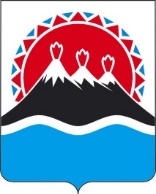 П О С Т А Н О В Л Е Н И ЕПРАВИТЕЛЬСТВА  КАМЧАТСКОГО КРАЯ                   г. Петропавловск-КамчатскийПРАВИТЕЛЬСТВО ПОСТАНОВЛЯЕТ:1. Внести в постановление Правительства Камчатского края от 23.08.2012 № 385-П «Об установлении расходных обязательств Камчатского края по предоставлению мер социальной поддержки отдельных категорий граждан, проживающих в Камчатском крае» изменения, изложив его в следующей редакции:«1. Предоставлять за счет средств краевого бюджета ежемесячную денежную выплату следующим категориям граждан:1) лицам, проработавшим в тылу в период с 22 июня 1941 года по 9 мая 1945 года не менее шести месяцев, исключая период работы на временно оккупированных территориях СССР, либо награжденным орденами и медалями СССР за самоотверженный труд в период Великой Отечественной войны (далее - участники трудового фронта), - в размере 794,0 рублей, а проживающим в Корякском округе - в размере 908,0 рублей;2) ветеранам труда, лицам, приравненным к ветеранам труда по состоянию на 31 декабря 2004 года в соответствии с федеральным законодательством, - в размере 618,0 рублей, а проживающим в Корякском округе - в размере 880,0 рублей;3) лицам, имеющим звание «Ветеран труда Корякского автономного округа», - в размере 880,0 рублей;4) лицам, подвергшимся политическим репрессиям и впоследствии реабилитированным, - в размере 794,0 рублей;5) лицам, признанным пострадавшими от политических репрессий, - в размере 794,0 рублей.При наличии у граждан из категорий, установленных настоящей частью, права на получение ежемесячной денежной выплаты по нескольким основаниям, ежемесячная денежная выплата предоставляется по одному основанию по выбору гражданина, за исключением случаев, предусмотренных законодательством Российской Федерации и Камчатского края.Размеры ежемесячной денежной выплаты ежегодно увеличиваются (индексируются) исходя из установленного федеральным законом о федеральном бюджете на соответствующий финансовый год и на плановый период прогнозного уровня инфляции.При увеличении (индексации) размера ежемесячной денежной выплаты ее размеры подлежат округлению до целого рубля в сторону увеличения.2. Предоставлять за счет средств краевого бюджета дополнительно к мерам, установленным законодательством Российской Федерации и Камчатского края, ежемесячную социальную выплату в размере 300,0 рублей следующим категориям граждан:1) участникам Великой Отечественной войны;2) лицам, награжденным знаком «Жителю блокадного Ленинграда»;3) бывшим несовершеннолетним узникам концлагерей, гетто и других мест принудительного содержания, созданных фашистами и их союзниками в период Второй мировой войны;4) супругам погибших (умерших) инвалидов Великой Отечественной войны и участников Великой Отечественной войны;5) участникам трудового фронта.При наличии у граждан из категорий, установленных настоящей частью, права на получение ежемесячной социальной выплаты по нескольким основаниям, ежемесячная денежная выплата предоставляется по одному основанию по выбору гражданина, за исключением случаев, предусмотренных законодательством Российской Федерации и Камчатского края.3. Предоставлять за счет средств краевого бюджета ежемесячное денежное пособие в размере 5 000,0 рублей Героям Социалистического Труда и полным кавалерам ордена Трудовой Славы, проживающим в Камчатском крае.4. Предоставлять за счет средств краевого бюджета ежемесячную денежную выплату в размере 2 000,0 рублей следующим категориям граждан:1) вдовам (вдовцам) Героев Социалистического Труда, Героев Труда Российской Федерации и полных кавалеров ордена Трудовой Славы, проживающим в Камчатском крае, не вступившим в повторный брак, чьи мужья (жены) получили звание и награды в период работы в Камчатском крае, Камчатской области, Корякском автономном округе;2) родителям (отцу или матери) Героев России, проживающим в Камчатском крае.5. Предоставлять за счет средств краевого бюджета единовременную денежную выплату в размере 3 000,0 рублей гражданам, проживающим в Камчатском крае, в честь юбилейных дат рождения (80, 85, 90, 95 и 100-летия) без обращения граждан.6. Предоставлять за счет средств краевого бюджета единовременную денежную выплату в размере 10 000,0 рублей инвалидам и ветеранамВеликой Отечественной войны, проживающим в Камчатском крае, в честь юбилейных дат рождения (90, 95 и 100-летия), без обращения граждан.7. В случае неполучения единовременных денежных выплат, указанных в частях 5, 6 настоящего постановления, в течение 6 месяцев подряд в организации, осуществляющей доставку и выплату денежных средств, выплата прекращается и возобновляется в течение текущего календарного года, в котором выплата была прекращена на основании письменного обращения гражданина в краевое государственное казенное учреждение «Камчатский центр по выплате государственных и социальных пособий» (далее - КГКУ «Центр выплат») с приложением документа, удостоверяющего личность (в случае обращения представителя гражданина, дополнительно предоставляются документы, удостоверяющие личность и полномочия представителя).8. Предоставлять ежегодную денежную выплату на приобретение новогодних подарков за счет средств краевого бюджета в размере 600,0 рублей, а проживающим в Корякском округе и Алеутском муниципальном округе - в размере 700,0 рублей, следующим категориям граждан, проживающим в Камчатском крае:1) детям в возрасте до 16 лет (за исключением детей, находящихся на полном государственном обеспечении), которым назначено ежемесячное пособие на ребенка в возрасте до 16 лет в соответствии с Законом Камчатского края от 04.07.2008 № 84 «О пособии на ребенка гражданам, имеющим детей и проживающим в Камчатском крае»;2) детям-инвалидам в возрасте до 18 лет (за исключением детей, находящихся на полном государственном обеспечении), которым назначено ежемесячное денежное пособие в соответствии с Постановлением Правительства Камчатского края от 12.09.2014 № 382-П «Об установлении размеров мер социальной поддержки семьям, имеющим детей инвалидов, проживающим в Камчатском крае»;3) одиноко проживающим гражданам, достигшим возраста 55 лет для женщин и 60 лет для мужчин и инвалидам, одиноко проживающим семейным парам (каждому из супругов), достигшим возраста 55 лет для женщин и 60 лет для мужчин и (или) инвалидам, обслуживаемыми на дому социальными работниками (согласно спискам органов социальной защиты, подтверждающим обслуживание на дому социальными работниками данных категорий граждан).Гражданам соответствующих категорий, установленных настоящей частью, имеющим право на получение ежегодной денежной выплаты по нескольким основаниям, ежегодная денежная выплата производится по одному основанию, указанному в настоящей части.9. Предоставление мер социальной поддержки отдельных категорий граждан, проживающих в Камчатском крае, указанных в частях 1 - 8 настоящего постановления, осуществляется Министерством социального благополучия и семейной политики Камчатского края через КГКУ «Центр выплат».10. Финансирование мер социальной поддержки отдельных категорий граждан, проживающих в Камчатском крае, осуществляется за счет средств, предусматриваемых Министерству социального благополучия и семейной политики Камчатского края законом Камчатского края о краевом бюджете на текущий год и на плановый период.11. Предоставление мер социальной поддержки отдельных категорий граждан, проживающих в Камчатском крае, указанным в частях 1 - 8 настоящего постановления, производится путем зачисления денежных средств на их лицевые счета, открытые в кредитных учреждениях, либо доставки денежных средств по месту жительства (месту пребывания) организацией, осуществляющей доставку денежных средств, на основании соглашений (договоров) КГКУ «Центр выплат» с кредитными организациями и организациями, осуществляющими доставку денежных средств гражданам.12. Предоставление мер социальной поддержки отдельных категорий граждан, проживающих в Камчатском крае, указанных в частях 2 - 8 настоящего постановления, осуществляется без обращения граждан на основании сведений, имеющихся в КГКУ «Центр выплат», поступивших от граждан и (или) от учреждений в соответствии с заключенными соглашениями.В случае отсутствия в КГКУ «Центр выплат» документа, подтверждающего право (статус) гражданина, предоставление мер социальной поддержки отдельных категорий граждан, проживающих в Камчатском крае, указанных в частях 2 - 4 настоящего постановления, осуществляется на основании обращения гражданина и документов, подтверждающих его право (статус), с первого числа месяца, следующего за обращением.В случае отсутствия в КГКУ «Центр выплат» документа, подтверждающего право (статус) гражданина, предоставление мер социальной поддержки отдельных категорий граждан, проживающих в Камчатском крае, указанных в частях 5 - 8 настоящего постановления, осуществляется на основании обращения гражданина и документов, подтверждающих его право (статус), в течение текущего финансового года.13. Порядок предоставления (назначение, выплата) ежемесячной денежной выплаты, указанной в части 1 настоящего постановления, определяется нормативным правовым актом Министерства социального благополучия и семейной политики Камчатского края.Порядок предоставления (выплата) мер социальной поддержки, указанных в частях 2 - 4, 8 настоящего постановления, определяется нормативным правовым актом Министерства социального благополучия и семейной политики Камчатского края.14. Настоящее постановление вступает в силу после дня его официального опубликования и распространяется на правоотношения, возникающие с 1 января 2022 года, за исключением части 8 настоящего постановления.15. Часть 8 настоящего постановления вступает в силу после дня его официального опубликования и распространяется на правоотношения, возникающие с 1 ноября 2021 года.».2. Настоящее постановление вступает в силу после дня его официального опубликования.[Дата регистрации]№[Номер документа]О внесении изменений в постановление Правительства Камчатского края от 23.08.2012 № 385-П «Об установлении расходных обязательств Камчатского края по предоставлению мер социальной поддержки отдельных категорий граждан, проживающих в Камчатском крае»Временно исполняющий обязанности Председателя Правительства - Первого вице-губернатора Камчатского края[горизонтальный штамп подписи 1]Е.А. Чекин